Wortbausteine Grammatik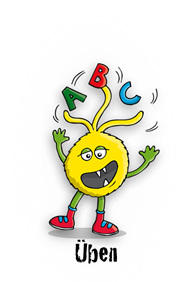 Aufgabe 1a) Lies den Text und unterstreiche den Wortbaustein „-nisse“.Die ZeugnisseAm letzten Schultag vor den Sommerferien gibt es Zeugnisse. Peters Noten sind sehr gut, nur die Sportnote nicht. Beim Hindernislauf schaffte er es nicht, die Hindernisse zu überwinden. Er schämt sich ein wenig. Eigentlich hat er keine Geheimnisse vor seinen Eltern. Aber soll er ihnen sagen, dass er nicht über die Hindernisse springen konnte? Aufgabe 2a) Bilde die Mehrzahl der Wörter.b) Unterstreiche den Wortbaustein „-nisse“1. das Hindernis		- die ___________________________________2. das Zeugnis		- die ___________________________________3. das Geständnis		- die ___________________________________4. das Bildnis		- die ___________________________________5. das Geheimnis		- die ___________________________________6. das	Ärgernis		- die ___________________________________Wortbausteine Grammatik - LösungenAufgabe 1a) Lies den Text und unterstreiche den Wortbaustein „-nisse“.Die ZeugnisseAm letzten Schultag vor den Sommerferien gibt es Zeugnisse. Peters Noten sind sehr gut, nur die Sportnote nicht. Beim Hindernislauf schaffte er es nicht, die Hindernisse zu überwinden. Er schämt sich ein wenig. Eigentlich hat er keine Geheimnisse vor seinen Eltern. Aber soll er ihnen sagen, dass er nicht über die Hindernisse springen konnte? Aufgabe 2a) Bilde die Mehrzahl der Wörter.b) Unterstreiche den Wortbaustein „-nisse“1. das Hindernis		- die Hindernisse2. das Zeugnis		- die Zeugnisse3. das Geständnis		- die Geständnisse4. das Bildnis		- die Bildnisse5. das Geheimnis		- die Geheimnisse6. das	Ärgernis		- die Ärgernisse